TISKOVÁ ZPRÁVA IMAX Praha, Česká republika | 24. října 2014Interstellar vejde do českých kin o půlnociIMAX a další kina už zahájila předprodej Půlnočními premiérami vstoupí do kin očekávaný film Christophera Nolana Interstellar. Předprodej na půlnoční uvedení epické sci-fi už zahájila síť multikin Cinema City a také obří sál IMAX. Ta nejsledovanější projekce v noci ze středy 5. na čtvrtek 6. listopadu proběhne právě v kině IMAX. Velkoformátové kino totiž přímo na přání režiséra uvede snímek Interstellar v unikátní podobě ze 70mm filmového pásu.Christopher Nolan natočil část filmu na speciální kamery IMAX®. Během těchto pasáží se ve velkoformátovém kině při využití 70mm projektorů obraz roztáhne od podlahy až ke stropu a obří plátno kina IMAX celé vyplní. V těchto chvílích nabídne Interstellar ohromující zážitek, jaký tvůrce Mementa, Počátku nebo trilogie Temný rytíř skutečně zamýšlel, připravoval a především, jak ho chtěl natočit.České kino IMAX je dva týdny před premiérou jediné kino na pevninské Evropě, které film ze 70mm pásu plánuje, mimo USA a Kanadu je takových kin pouze 12 ( 2 v Austrálii, 1 na Novém Zélandu, 4 v Anglii a 4 v Asii ) . Při záběrech z IMAX kamery promítaných ze 70mm pásu se klasický širokoúhlý filmový formát obrazu 2,41:1 vypne až na 1,44:1. 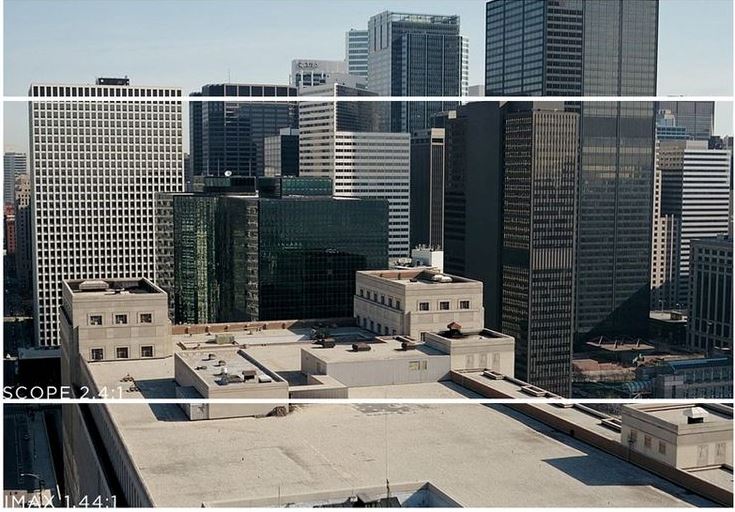 